TestHisoblang: Javob: ___________________________ bo`lsa,  ni toping?Javob: ___________________________Hisoblang:  Javob: ___________________________Tengsizlikni yeching? Javob: ___________________________Sayyohlar xaritada 21 sm ga teng bo`lgan masofani bosib o`tishlari kerak. Xaritaning mashtabi 1:3000000 va sayyohlar mashinasining o`rtacha tezligi 70 km/soat bo`lsa, ular bu masofani necha soatda bosib o`tadilar?Javob: ___________________________Tenglamani yeching?Javob: ___________________________ funksiyaning hosilasini toping.Javob: ___________________________Tenglamani yeching: Javob: ___________________________Rasmda  funksiyaning grafigi tasvirlangan bo`lsa  ni toping?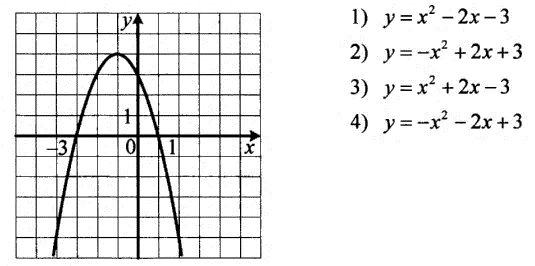 Javob: ___________________________ sonni 5 ga bo`lgandagi qoldiqni toping?Javob: ___________________________Hisoblang: Javob: ___________________________Hisoblang: Javob: ___________________________Hisoblang:Javob: ___________________________Integralni hisoblang:  Javob: ___________________________ bo`lsa, Javob: ___________________________